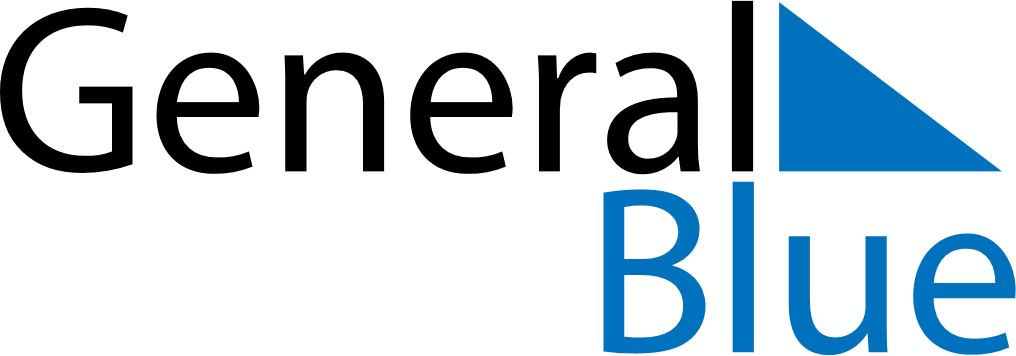 San Marino 2030 HolidaysSan Marino 2030 HolidaysDATENAME OF HOLIDAYJanuary 1, 2030TuesdayNew Year’s DayJanuary 6, 2030SundayEpiphanyFebruary 5, 2030TuesdayFeast of Saint AgathaMarch 25, 2030MondayAnniversary of the ArengoApril 1, 2030MondayInauguration CeremonyApril 21, 2030SundayEaster SundayApril 22, 2030MondayEaster MondayMay 1, 2030WednesdayLabour DayMay 12, 2030SundayMother’s DayJune 20, 2030ThursdayCorpus ChristiJuly 28, 2030SundayLiberation from FascismAugust 15, 2030ThursdayAssumptionSeptember 3, 2030TuesdayThe Feast of San Marino and the RepublicOctober 1, 2030TuesdayCerimonia di investitura dei Capitani ReggentiNovember 1, 2030FridayAll Saints’ DayNovember 2, 2030SaturdayCommemoration of the deceasedDecember 8, 2030SundayImmaculate ConceptionDecember 25, 2030WednesdayChristmas DayDecember 26, 2030ThursdayBoxing DayDecember 31, 2030TuesdayNew Year’s Eve